МИНИСТЕРСТВО ТРУДА, ЗАНЯТОСТИ И ТРУДОВЫХ РЕСУРСОВ НОВОСИБИРСКОЙ ОБЛАСТИУПРАВЛЕНИЕ ТРУДА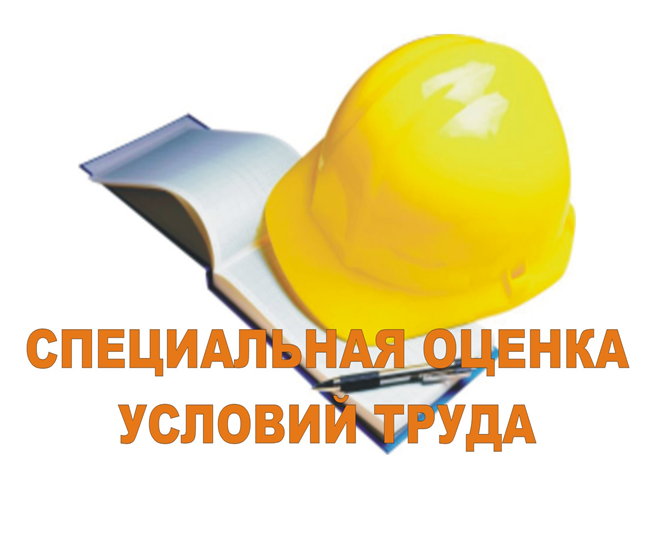 ПАМЯТКА по проведениюспециальной оценки условий трудаНовосибирск 2015   В связи с принятием Федерального закона от 28.12.2013             № 421-ФЗ «О внесении изменений в отдельные законодательные акты Российской Федерации в связи с принятием Федерального закона «О специальной оценке условий труда» в статью 212 Трудового кодекса Российской Федерации от 30.12.2001 №197-ФЗ (далее ТК РФ) внесены изменения, вступившие в силу с 01 января 2014 года. Согласно новой редакции статьи 212 ТК РФ работодатель обязан обеспечить проведение специальной оценки условий труда.Специальная оценка условий труда (далее СОУТ) — это единый комплекс последовательно осуществляемых мероприятий по идентификации вредных и (или) опасных факторов производственной среды и трудового процесса и оценке уровня их воздействия на работника с учетом отклонения их фактических значений от установленных нормативов (гигиенических нормативов) условий труда и применения средств индивидуальной и коллективной защиты работников (в соответствии с ч. 1 ст. 3 Федерального закона № 426-ФЗ от 28.12.2013 «О специальной оценке условий труда» (далее - Закон № 426-ФЗ). СОУТ проводится в соответствии с методикой, утвержденной приказом Минтруда России от 24 января 2014 года № 33н «Об утверждении Методики проведения специальной оценки условий труда, Классификатора вредных и (или) опасных производственных факторов, формы отчета о проведении специальной оценки условий труда и инструкции по ее заполнению» (далее - Методика).Работодатель, согласно п. 6 ст. 10 Закона № 426-ФЗ обязан провести СОУТ в первоочередном порядке в отношении:	- рабочих мест работников, профессии, должности, специальности которых включены в списки соответствующих работ, производств, профессий, должностей, специальностей и учреждений (организаций), с учетом которых осуществляется досрочное назначение трудовой пенсии по старости;- рабочих мест, в связи с работой на которых работникам в соответствии с законодательными и иными нормативными правовыми актами предоставляются гарантии и компенсации за работу с вредными и (или) опасными условиями труда;- рабочих мест, на которых по результатам ранее проведенных аттестации рабочих мест по условиям труда или СОУТ были установлены вредные и (или) опасные условия труда.На остальных рабочих местах СОУТ может проводиться поэтапно и должна быть завершена не позднее чем 31 декабря 2018 года (п. 6 ст. 27 Закона № 426-ФЗ). СОУТ не проводят в отношении условий труда (п.3 ст. 3 Закона № 426-ФЗ): надомников, дистанционных работников, работников, вступивших в трудовые отношения с работодателями - физическими лицами, не являющимися ИП.Согласно п. 4 ст. 3 Закона № 426-ФЗ, проведение СОУТ в отношении условий труда государственных гражданских служащих и муниципальных служащих регулируется федеральными законами и иными нормативными правовыми актами Российской Федерации, законами и иными нормативными правовыми актами субъектов Российской Федерации о государственной гражданской службе и о муниципальной службе.ВНИМАНИЕ! За непроведение СОУТ работодатель может быть привлечен к административной ответственности в соответствии с ч. 2 ст. 5.27.1 КоАП РФ. 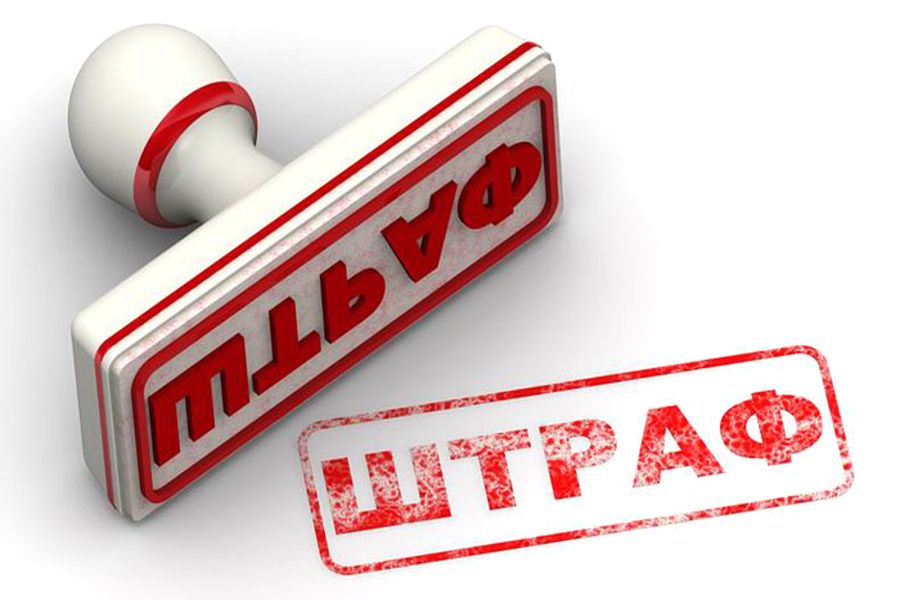 ПРОВЕДЕНИЕ СПЕЦИАЛЬНОЙ ОЦЕНКИ УСЛОВИЙ ТРУДАШАГ 1. Утвердить состав комиссии и график проведения СОУТ. 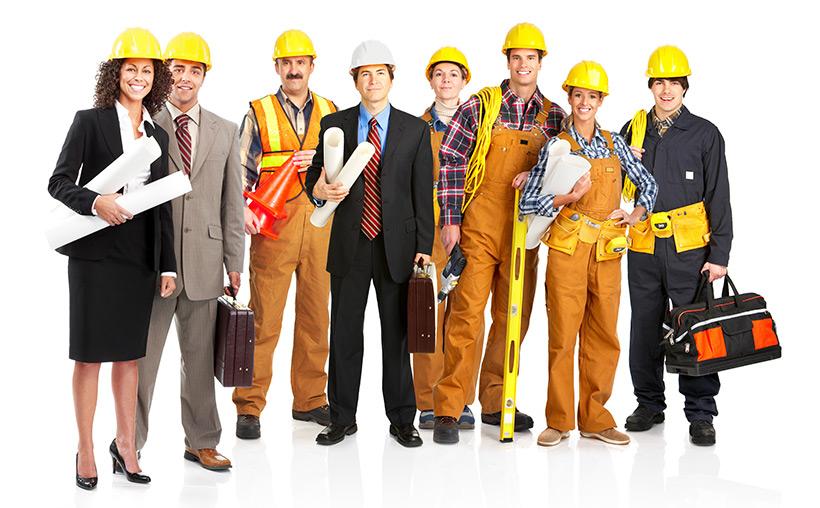 Согласно ст. 9 Закона № 426-ФЗ работодатель формирует комиссию. В состав комиссии включаются представители работодателя, в том числе специалист по охране труда, представители выборного органа первичной профсоюзной организации или иного представительного органа работников (при наличии). Состав и порядок деятельности комиссии утверждаются приказом (распоряжением) работодателя. Комиссию возглавляет работодатель или его представитель. Число членов комиссии должно быть нечетным.При проведении СОУТ в организациях, отнесенных к субъектам малого предпринимательства, в состав комиссии включаются работодатель - индивидуальный предприниматель (лично), руководитель организации, другие полномочные представители работодателя, в том числе специалист по охране труда либо представитель организации или специалист, привлекаемые работодателем по гражданско-правовому договору для осуществления функций службы охраны труда, представители первичной профсоюзной организации или иного представительного органа работников (при наличии).Утверждается график проведения СОУТ. Дата издания приказа (распоряжения) работодателя об утверждении графика проведения СОУТ, состава и порядка деятельности комиссии принимается за дату начала проведения СОУТ. ШАГ 2. Определить рабочие места, на которых необходимо провести специальную оценку условий труда и составить перечень рабочих мест. Комиссия до начала выполнения  работ утверждает перечень рабочих мест, на которых будет проводиться СОУТ, с указанием аналогичных рабочих мест (в соответствии со ст. 9 Закона № 426-ФЗ).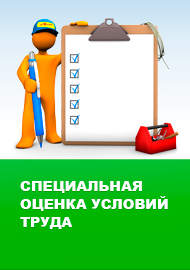 Аналогичные рабочие места характеризуются совокупностью следующих признаков:рабочие места:- расположены в одном или нескольких однотипных производственных помещениях (производственных зонах);- оборудованы одинаковыми (однотипными) системами вентиляции, кондиционирования воздуха, отопления и освещения.работники:- работают по одной и той же профессии, должности, специальности, осуществляют одинаковые трудовые функции в одинаковом режиме рабочего времени при ведении однотипного технологического процесса с использованием одинаковых производственного оборудования, инструментов, приспособлений, материалов и сырья и обеспечены одинаковыми средствами индивидуальной защиты.СОУТ проводится в отношении каждого рабочего места из перечня. На аналогичных рабочих местах - в отношении только 20 % от общего числа таких мест (но не менее двух). При этом результаты оценки распространяются на все аналогичные рабочие места (ч. 1 ст. 16 Закона № 426-ФЗ).ШАГ 3. Выбрать организацию для проведения СОУТ.СОУТ проводится совместно работодателем и организацией или организациями, привлекаемыми работодателем на основании гражданско-правового договора (п. 2 ст. 8 Закона № 426-ФЗ).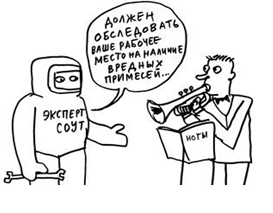 ВНИМАНИЕ! Организации, проводящие СОУТ, должны быть зарегистрированы в РЕЕСТРЕ.Реестр организаций, проводящих СОУТ, аккредитованных в Министерстве труда и социальной защиты России размещен на сайте Министерства труда и социальной защиты по адресу: http://www.rosmintrud.ru.Организации, аккредитованные до 31.12.2014 в качестве организаций, оказывающих услуги по аттестации рабочих мест по условиям труда, вправе проводить СОУТ до истечения срока действия имеющихся на день вступления в силу Закона № 426-ФЗ аттестатов аккредитации испытательных лабораторий (центров) этих организаций, но не позднее чем до 31 декабря 2018 года включительно (ч. 1 ст. 27 Закона № 426-ФЗ).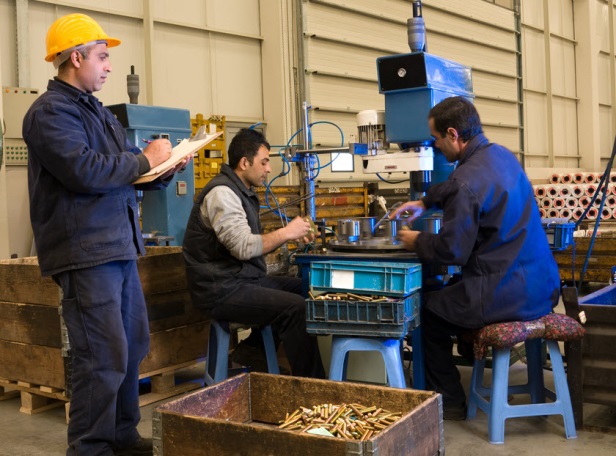 ШАГ 4. Проведение специальной оценки условий труда.Требования к процедурам, которые должна выполнить специализированная организация, проводящая СОУТ, установлены в Методике. Согласно Методике, к таким процедурам относятся: - идентификация потенциально вредных и (или) опасных производственных факторов, часть II Методики;- исследования (испытания, измерения) вредных и (или) опасных производственных факторов, часть III Методики; - отнесение условий труда на рабочем месте по степени вредности и опасности к классу (подклассу) условий труда по результатам проведенных исследований (испытаний, измерений) вредных и (или) опасных производственных факторов, часть IV Методики;- оформление результатов проведения СОУТ (выполнение отчета о проведении СОУТ), часть V Методики.ВНИМАНИЕ! В соответствии с п.5 ст. 22 Федерального закона  № 426-ФЗ нарушение организацией, проводящей СОУТ, или экспертом порядка проведения СОУТ влечет за собой административную ответственность в соответствии со статьей 14.54 Кодекса Российской Федерации об административных правонарушениях от 30.12.2001 № 195-ФЗ.ШАГ 5. Подписание отчета о проведении СОУТ.Организация, проводящая СОУТ, составляет Отчет о проведении СОУТ (далее - Отчет), в который включаются результаты проведения СОУТ согласно п. 1 ст. 15 Закона № 426-ФЗ. Его форма и инструкция по заполнению утверждены Методикой.В соответствии с п.2 ст. 15 Закона № 426-ФЗ Отчет подписывается всеми членами комиссии и утверждается председателем комиссии. Член комиссии, который не согласен с результатами проведения СОУТ, имеет право изложить в письменной форме мотивированное особое мнение, которое прилагается к этому отчету. СОУТ на рабочем месте проводится не реже чем один раз в пять лет. Указанный срок исчисляется со дня утверждения Отчета.ДЕЙСТВИЯ РАБОТОДАТЕЛЯ ПО ИТОГАМ ПРОВЕДЕНИЯ СПЕЦИАЛЬНОЙ ОЦЕНКИ УСЛОВИЙ ТРУДАШАГ 1. Организовать ознакомление работников с результатами проведения СОУТ на их рабочих местах под роспись в срок не позднее, чем тридцать календарных дней со дня утверждения Отчета. В указанный срок не включаются периоды временной нетрудоспособности работника, нахождения его в отпуске или командировке, периоды междувахтового отдыха (п. 4 ч. 2 ст. 4 Закона № 426-ФЗ).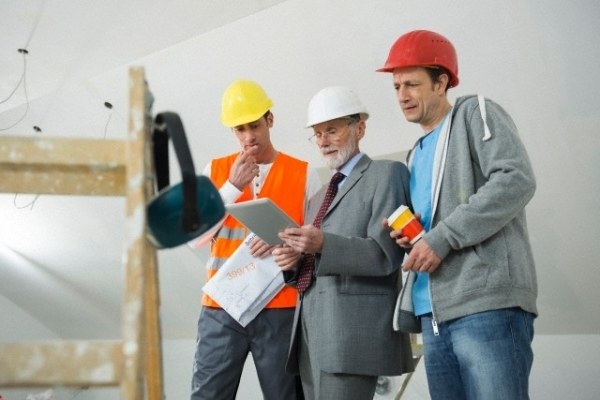 Работники, занятые на работах с вредными и (или) опасными условиями труда (3-й и 4-й класс), имеют право на:ШАГ 2. Разместить на своем официальном сайте (при наличии такого сайта) сводные данные о результатах проведения СОУТ в части установления классов (подклассов) условий труда на рабочих местах и перечень мероприятий по улучшению условий и охраны труда работников, на рабочих местах которых проводилась СОУТ, в срок не позднее тридцати календарных дней со дня утверждения Отчета (ч. 6 ст. 15 Закона № 426-ФЗ).ШАГ 3. Внести изменения в трудовой договор:- об условиях труда на рабочем месте;- о необходимости предоставления гарантий и компенсаций за работу с вредными и (или) опасными условиями труда (ст. 57 ТК РФ).ШАГ 4. Подать декларацию соответствия условий труда государственным нормативным требованиям охраны труда (далее - Декларация) (в соответствии со ст. 11 Закона № 426-ФЗ) в отношении рабочих мест, на которых вредные и (или) опасные производственные факторы по результатам осуществления идентификации не выявлены. Декларация подается в Государственную инспекцию труда в Новосибирской области по адресу: 630089, г. Новосибирск, ул. Федосеева, д. 12а.Декларация действительна в течение пяти лет. Указанный срок исчисляется со дня утверждения отчета о проведении СОУТ.В случае если в период действия декларации с работником, занятым на рабочем месте, в отношении которого принята данная декларация, произошел несчастный случай на производстве (за исключением несчастного случая на производстве, произошедшего по вине третьих лиц) или у него выявлено профессиональное заболевание, причиной которых явилось воздействие на работника вредных и (или) опасных производственных факторов, в отношении такого рабочего места действие данной декларации прекращается и проводится внеплановая СОУТ.ШАГ 5. Реализовывать мероприятия, направленные на улучшение условий труда работников, с учетом результатов проведения СОУТ в установленные сроки (п. 6, ст. 4 Закона N 426-ФЗ).ШАГ 6. Работодатель вправе провести экспертизу качества СОУТ.Экспертиза качества СОУТ осуществляется отделом управления охраной труда и государственной экспертизы условий труда министерства труда, занятости и трудовых ресурсов Новосибирской области (ст. 216.1 ТК РФ, ст. 24 Закона N 426-ФЗ).Экспертиза качества СОУТ осуществляется:1) по представлениям Государственной инспекции труда в Новосибирской области на основании заявлений работников, профессиональных союзов, их объединений, иных уполномоченных работниками представительных органов, а также работодателей, их объединений, страховщиков;2) по поданным непосредственно в министерство труда, занятости и трудовых ресурсов Новосибирской области заявлениям работников, профессиональных союзов, их объединений, иных уполномоченных работниками представительных органов, а также работодателей, их объединений, страховщиков.Проведение экспертизы качества СОУТ по основанию, указанному в п. 2, осуществляется на платной основе за счет средств заявителя. Применение результатов проведения СОУТ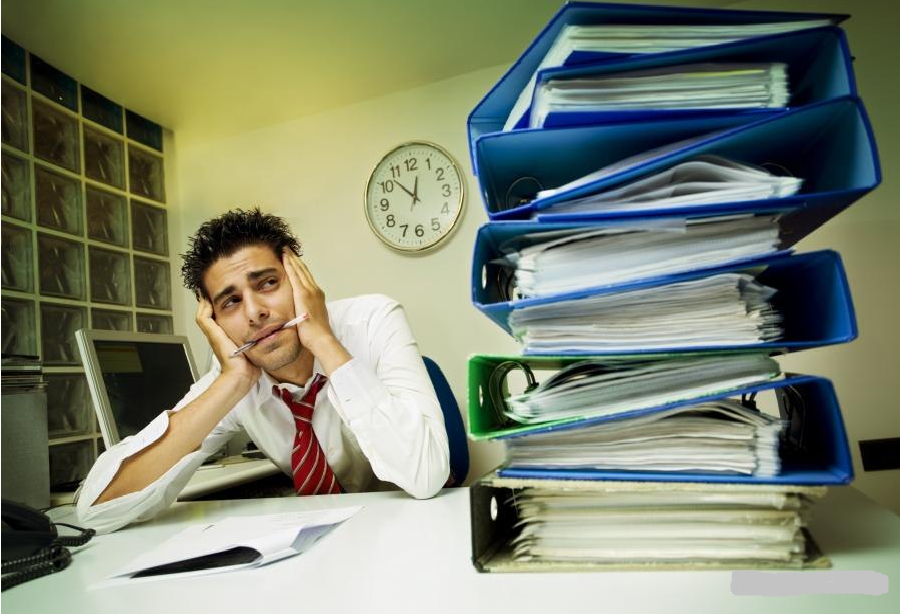 Наименование гарантий и компенсацийВредные условия труда (класс 3)Вредные условия труда (класс 3)Вредные условия труда (класс 3)Вредные условия труда (класс 3)Опасные условия труда (класс 4)Наименование гарантий и компенсаций3.13.23.33.4Опасные условия труда (класс 4)Сокращенная продолжительность рабочей недели (ст. 92 ТК РФ)--не более 36 часовне более 36 часовне более 36 часовДополнительный оплачиваемый отпуск (ст. 117 ТК РФ)-не менее 7 днейне менее 7 днейне менее 7 днейне менее 7 днейПовышенный размер оплаты труда (ст. 147 ТК РФ)не менее 4%не менее 4%не менее 4%не менее 4%не менее 4%Результаты проведения СОУТ применяются для:1разработки и реализации мероприятий, направленных на улучшение условий труда работников;2информирования работников об условиях труда на рабочих местах, о существующем риске повреждения их здоровья, о мерах по защите от воздействия вредных и (или) опасных производственных факторов и о полагающихся работникам, занятым на работах с вредными и (или) опасными условиями труда, гарантиях и компенсациях;3обеспечения работников средствами индивидуальной защиты, а также оснащения рабочих мест средствами коллективной защиты;4осуществления контроля за состоянием условий труда на рабочих местах;5организации в случаях, установленных законодательством Российской Федерации, обязательных предварительных (при поступлении на работу) и периодических (в течение трудовой деятельности) медицинских осмотров работников;6установления работникам предусмотренных ТК РФ гарантий и компенсаций;7установления дополнительного тарифа страховых взносов в Пенсионный фонд РФ с учетом класса (подкласса) условий труда на рабочем месте;8расчета скидок (надбавок) к страховому тарифу на обязательное социальное страхование от несчастных случаев на производстве и профессиональных заболеваний;9обоснования финансирования мероприятий по улучшению условий и охраны труда, в том числе за счет средств на осуществление обязательного социального страхования от несчастных случаев на производстве и профессиональных заболеваний;10подготовки статистической отчетности об условиях труда;11решения вопроса о связи возникших у работников заболеваний с воздействием на работников на их рабочих местах вредных и (или) опасных производственных факторов, а также расследования несчастных случаев на производстве и профессиональных заболеваний;12рассмотрения и урегулирования разногласий, связанных с обеспечением безопасных условий труда, между работниками и работодателем и (или) их представителями;13определения в случаях, установленных федеральными законами и иными нормативными правовыми актами Российской Федерации, и с учетом государственных нормативных требований охраны труда, видов санитарно-бытового обслуживания и медицинского обеспечения работников, их объема и условий их предоставления;14принятия решения об установлении предусмотренных трудовым законодательством ограничений для отдельных категорий работников;15оценки уровней профессиональных рисков;16иных целей, предусмотренных федеральными законами и иными нормативными правовыми актами Российской Федерации.